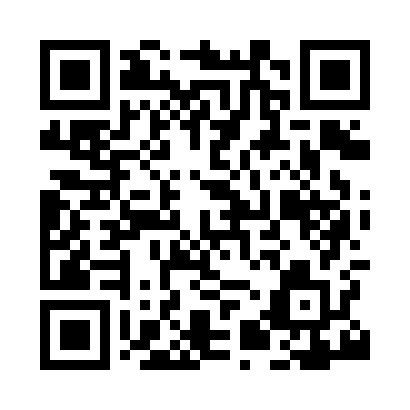 Prayer times for Beckington, Somerset, UKWed 1 May 2024 - Fri 31 May 2024High Latitude Method: Angle Based RulePrayer Calculation Method: Islamic Society of North AmericaAsar Calculation Method: HanafiPrayer times provided by https://www.salahtimes.comDateDayFajrSunriseDhuhrAsrMaghribIsha1Wed3:465:411:066:138:3210:282Thu3:435:391:066:148:3410:313Fri3:405:371:066:158:3610:344Sat3:375:351:066:168:3710:365Sun3:345:341:066:178:3910:396Mon3:315:321:066:188:4010:427Tue3:285:301:066:198:4210:458Wed3:255:291:066:208:4310:479Thu3:235:271:066:218:4510:5010Fri3:205:251:066:228:4710:5311Sat3:175:241:066:238:4810:5612Sun3:145:221:056:248:5010:5813Mon3:135:211:056:258:5110:5914Tue3:125:191:056:258:5310:5915Wed3:125:181:066:268:5411:0016Thu3:115:161:066:278:5611:0117Fri3:105:151:066:288:5711:0118Sat3:105:131:066:298:5911:0219Sun3:095:121:066:309:0011:0320Mon3:085:111:066:319:0111:0421Tue3:085:101:066:319:0311:0422Wed3:075:081:066:329:0411:0523Thu3:075:071:066:339:0511:0624Fri3:065:061:066:349:0711:0725Sat3:065:051:066:349:0811:0726Sun3:055:041:066:359:0911:0827Mon3:055:031:066:369:1011:0928Tue3:045:021:066:379:1211:0929Wed3:045:011:076:379:1311:1030Thu3:045:001:076:389:1411:1031Fri3:034:591:076:399:1511:11